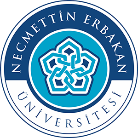 T.C.NECMETTİN ERBAKAN ÜNİVERSİTESİSağlık, Kültür ve Spor Daire Başkanlığı…………………………………………….TOPLULUĞU SOSYAL MEDYA HESABI YÖNETİCİSİ BEYANI…………………………………………………………Topluluğu Yönetim Kurulunda görev yapmaktayım. Topluluğumuzun aşağıda bilgileri verilen sosyal medya hesaplarının yöneticisi olarak görevlendirildim. Üniversitemiz Öğrenci Toplulukları Yönergesi çerçevesinde, Yönetim Kurulunca alınan kararlar doğrultusunda, akademik danışmanızın kontrolünde paylaşımlar yapacağımı, Üniversitemize ve topluluğumuza hukuki ve cezai yaptırımlara yol açacak paylaşımlarda bulunmayacağımı beyan ederim.Kullanılacak Hesaplar:Facebook	: (kullanıcı adı yazılacak)İnstagram	: (kullanıcı adı yazılacak)Twitter	: (kullanıcı adı yazılacak)Youtube	: (kullanıcı adı yazılacak)……………	:Sosyal Medya Yöneticisi:Adı Soyadı	:Bölüm/ Sınıf	:Öğrenci No	:Tel No		:İmza		:Yukarıda bilgileri verilen topluluğumuz yönetim kurulu üyesi, yukarıda kullanıcı isimleri yer alan Topluluğumuz Sosyal Medya Hesaplarının yöneticisi olarak görevlendirilmiştir.     Topluluk Başkanı							Akademik Danışman          Ad Soyad 						                      Ad Soyad              İmza									İmza